Mô tả quy trìnhLược đồ các bước thực hiệnDiễn giảiBước 1: Chuẩn bị hồ sơChuyên viên phụ trách KHCN soạn Quyết định và các biểu mẫu đánh giá đề xuất, trình Trưởng Phòng KHCN&HTQT kiểm tra và ký nháy.Bước 2: Kiểm traTrưởng Phòng KHCN&HTQT tiến hành kiểm tra các biểu mẫu và Quyết định.Nếu không đồng ý thì gửi lại cho cán bộ phụ trách công tác KHCN chỉnh sửa lại theo yêu cầuNếu đồng ý thì ký nháy và trình Ban giám hiệu phê duyệt.Bước 3: Hiệu trưởng phê duyệtBan giám hiệu xem xét và phê duyệt (đồng ý hoặc không đồng ý), nếu đồng ý thì ký quyết định được Trưởng phòng Phòng KHCN&HTQT gửi lên.Bước 4: Ban hành công vănVăn thư trường tiến hành các thủ tục ban hành quyết định cho các cá nhân có liên quan Bước 5: Hộp hội đồngCán bộ phụ trách KHCN tiến hành liên hệ các thành viên Hội đồng và thông báo cho các chủ nhiệm đề tài thời gian Họp Hội đồngBước 6: Thông báo kết quả và lưu hồ sơCán bộ phụ trách KHCN tiến hành lưu hồ sơ và thông báo kết quả Hội đồng đến các chủ nhiệm đề tài để thực hiện các bước tiếp theo 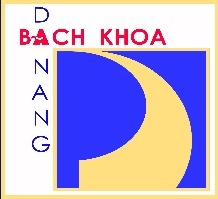 ĐẠI HỌC ĐÀ NẴNGTRƯỜNG ĐẠI HỌC BÁCH KHOAQUY TRÌNH ĐỀ XUẤT ĐỀ TÀI CẤP CƠ SỞMã số: ĐẠI HỌC ĐÀ NẴNGTRƯỜNG ĐẠI HỌC BÁCH KHOAQUY TRÌNH ĐỀ XUẤT ĐỀ TÀI CẤP CƠ SỞLần ban hành:ĐẠI HỌC ĐÀ NẴNGTRƯỜNG ĐẠI HỌC BÁCH KHOAQUY TRÌNH ĐỀ XUẤT ĐỀ TÀI CẤP CƠ SỞNgày ban hành:ĐẠI HỌC ĐÀ NẴNGTRƯỜNG ĐẠI HỌC BÁCH KHOAQUY TRÌNH ĐỀ XUẤT ĐỀ TÀI CẤP CƠ SỞTrang: 1/2QUY TRÌNH ĐÁNH GIÁ ĐỀ XUẤT ĐỀ TÀI CẤP CƠ SỞQUY TRÌNH ĐÁNH GIÁ ĐỀ XUẤT ĐỀ TÀI CẤP CƠ SỞQUY TRÌNH ĐÁNH GIÁ ĐỀ XUẤT ĐỀ TÀI CẤP CƠ SỞQUY TRÌNH ĐÁNH GIÁ ĐỀ XUẤT ĐỀ TÀI CẤP CƠ SỞQUY TRÌNH ĐÁNH GIÁ ĐỀ XUẤT ĐỀ TÀI CẤP CƠ SỞQUY TRÌNH ĐÁNH GIÁ ĐỀ XUẤT ĐỀ TÀI CẤP CƠ SỞQUY TRÌNH ĐÁNH GIÁ ĐỀ XUẤT ĐỀ TÀI CẤP CƠ SỞSTTBộ phận phụ tráchSơ đồSơ đồThời gian thực hiệnThời gian thực hiệnMẫu biểu sử dụng1Chuyên viên phụ trách KHCN2Trưởng Phòng KHCN&HTQT3Trưởng Phòng KHCN&HTQT4Ban giám hiệu5Văn thư Trường6Thành viên Hội đồngĐẠI HỌC ĐÀ NẴNGTRƯỜNG ĐẠI HỌC BÁCH KHOAQUY TRÌNH ĐỀ XUẤT ĐỀ TÀI CẤP CƠ SỞMã số: ĐẠI HỌC ĐÀ NẴNGTRƯỜNG ĐẠI HỌC BÁCH KHOAQUY TRÌNH ĐỀ XUẤT ĐỀ TÀI CẤP CƠ SỞLần ban hành:ĐẠI HỌC ĐÀ NẴNGTRƯỜNG ĐẠI HỌC BÁCH KHOAQUY TRÌNH ĐỀ XUẤT ĐỀ TÀI CẤP CƠ SỞNgày ban hành:ĐẠI HỌC ĐÀ NẴNGTRƯỜNG ĐẠI HỌC BÁCH KHOAQUY TRÌNH ĐỀ XUẤT ĐỀ TÀI CẤP CƠ SỞTrang: 2/2